NNoongar (Koorah, Nitja, Boordahwan) (Past, Present, Future) Recognition Act 2016Portfolio:PremierAgency:Department of the Premier and CabinetNoongar (Koorah, Nitja, Boordahwan) (Past, Present, Future) Recognition Act 20162016/00916 May 2016s. 1 & 2: 16 May 2016 (see s. 2(a));Act other than s. 1 & 2: 6 Jun 2016 (see s. 2(b) and Gazette 27 May 2016 p. 1547)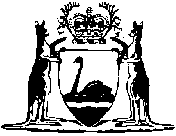 